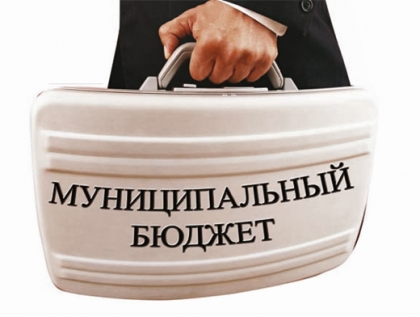 06 декабря в Администрации Остаповского сельского поселения прошли публичные слушания, на которых был заслушан проект бюджета Остаповского сельского поселения на 2017 и плановый период 2018 и 2019 годов. С докладом о проекте бюджета выступила начальник финансового отдела администрации Остаповского сельского поселения Романова С.В.Отличие нового бюджета от прошлого в том, что он сформирован на три года, а не на один. При верстке бюджета приоритет сделан в пользу расходов благоустройства и культуры. Параметры основаны на основных показателях прогноза социально-экономического развития Остаповского сельского поселения на 2017 год и на плановый период 2018-2019 годов. Бюджет сбалансирован по доходам и расходам и сформирован без дефицита. Доходы и расходы прогнозируются в сумме13834100 рублей на 2017 год;13261000,00 рублей на 2018 год  13155700,00 рублей на 2019 год.Основные поступления в бюджет ожидаются за счет поступления налогов. Неналоговые доходы поступят от оказания платных услуг, доходов от использования имущества, находящегося в государственной и муниципальной собственности, доходов от продажи материальных и нематериальных активов.Основные средства расходования бюджета поступят на решение задач в сфере благоустройства и пожарной безопасности также запланированы расходы на общегосударственные вопросы, национальную оборону, национальную безопасность и правоохранительную деятельность, ЖКХ, культуру, социальную политику.По итогам публичных слушаний Совету Остаповского сельского поселения было рекомендовано утвердить предложенный проект бюджета Остаповского сельского поселения на 2017 год и плановый период 2018 и 2019 годов.